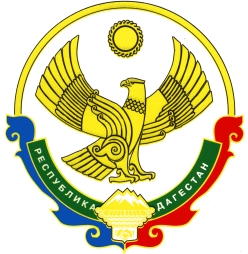 РЕСПУБЛИКА ДАГЕСТАНАДМИНИСТРАЦИЯ МУНИЦИПАЛЬНОГО ОБРАЗОВАНИЯСЕЛЬСКОГО ПОСЕЛЕНИЯ «СЕЛЬСОВЕТ «МЕКЕГИНСКИЙ»ПОСТАНОВЛЕНИЕ «19»  декабря  2023 года                                                                                 № 33с. МекегиО присвоении адреса объекту адресации         В соответствии с Федеральным законом от 06.10.2003 № 131-ФЗ «Об общих принципах организации местного самоуправления в Российской Федерации» Федеральным законом от 28.12.2014 № 443-ФЗ «О федеральной информационной адресной системе и о внесении изменений в Федеральный закон «Об общих принципах организации местного самоуправления в Российской Федерации», постановлением правительства Российской Федерации от 19.11.2014 №1221 «Об утверждении Правил присвоения, изменения и аннулирования адресов», руководствуясь Уставом МО СП «сельсовет  «Мекегинский»ПОСТАНОВЛЯЕТ:          1.Присвоить адрес объекту адресации Российская Федерация, Республика Дагестан, муниципальный район Левашинский, сельское поселение сельсовет Мекегинский, село Мекеги, улица Речная, дом 40 с кадастровым номером  05:31:000006:883                 2. Разместить в Государственном адресном реестре сведения адреса объекта адресации.          3. Опубликовать настоящее постановление на сайте Администрации МО «сельсовет Мекегинский».           4. Настоящее постановление вступает в силу после его официального опубликования.          5. Контроль за исполнением настоящего постановления оставляю за собой. Главамуниципального образованияСП «сельсовет «Мекегинский»                                                             Р.Д. Гаджиев 